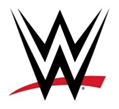 IL RITORNO DI ORTON, IL DOMINIO DELLE DAMAGE CTRL LA CARD DI WWE SURVIVOR SERIES: WARGAMES 202323 novembre 2023 – "Non siamo soli contro il Judgment Day e per battervi tornerà Randy Orton!". Così Cody Rhodes ha concluso l'ultima puntata di Monday Night Raw, con un annuncio che ha fatto impazzire il WWE Universe. Sarà il Legend Killer una delle attrazioni principali di Survivor Series: WarGames 2023, Premium Live Event previsto per la notte italiana fra sabato 25 e domenica 26 novembre (inizio all'1.30), disponibile e visibile sul WWE Network, direttamente dall'Allstate Arena di Chicago (Illinois). Orton, che tornerà sul ring dopo 18 mesi di inattività per infortunio, si unirà proprio al team di Cody Rhodes nel piatto forte della serata. Ecco la card dell'evento. Men's WarGames Match - Rollins, Zayn, Rhodes, Jey Uso & Orton vs Judgment Day (Priest, Balor, Dominik, JD McDonagh & McIntyre): Nel 5 vs 5 che è ormai diventato un classico nella tradizione di Survivor Series (giunto alla trentasettesima edizione), il rinnovato format con i WarGames, con le Superstar chiuse all'interno di due ring delimitate da una gabbia, ha avuto tantissimo successo. E a Raw si è accesa tantissimo la rivalità fra il Judgment Day e la squadra formata da Rhodes, il World Heavyweight Champions Rollins, Sami Zayn e Jey Uso. La novità è che Drew McIntyre si è schierato al fianco del Judgment Day, voltando le spalle al pubblico. Proprio per questo Randy Orton è il rinforzo che serve al team dei "buoni". Women's WarGames Match - Flair, Lynch, Shotzi & Belair vs Damage CTRL (Bayley, Asuka, Kairi Sane & Iyo Sky): il Damage CTRL si è rinnovato dopo il ritorno di Kairi Sane e il passaggio nella stable di Bayley di Asuka. Ora il dominio a SmackDown è evidente: per questo Bianca Belair e Charlotte Flair hanno chiamato Becky Lynch, il supporto che serve per bloccare la forza delle asiatiche, che nelle ultime settimane stanno (almeno apparentemente) escludendo Bayley dal gruppo.Intercontinental Championship - Gunther vs The Miz: l'austriaco, autore di un regno strepitoso e indimenticabile come campione Intercontinentale, se la vedrà con il nuovo The Miz, supportato dal pubblico. Dopo 20 anni di carriera Miz punta a vincere ancora un titolo a cui ha dato grande prestigio, ma Gunther è una delle migliori Superstar del 2023. Chi la spunterà?Gli altri match:Women's World Championship - Rhea Ripley vs Zoey StarkCarlito vs Santos EscobarPer seguire WWE Survivor Series: WarGames basta iscriversi al WWE Network. Così, tramite smartphone, tablet, pc e qualsiasi dispositivo elettronico, si possono vedere i Premium Live Event e tantissimi contenuti sul mondo WWE.Per vedere Raw, SmackDown e NXT e non perdere niente degli show settimanali, basta abbonarsi a Discovery+ e seguire le puntate in diretta o on demand. Per guardare i tre show con il commento in italiano di Luca Franchini e Michele Posa, basta seguire DMAX. Il primo passaggio di Monday Night Raw è ogni lunedì alle 23.15. Stesso orario, ma di martedì, per SmackDown. Il mercoledì, invece, è il turno di NXT.A proposito di WWEWWE, parte di TKO Group Holdings (NYSE: TKO), è un'organizzazione mediatica integrata e leader mondiale riconosciuta nell'intrattenimento sportivo. L'azienda è costituita da un portafoglio di attività che creano e distribuiscono contenuti originali per 52 settimane all'anno a un pubblico globale. La WWE è impegnata in un intrattenimento adatto alle famiglie attraverso la sua programmazione televisiva, i Premium Live Event, i media digitali e le piattaforme editoriali. La programmazione TV-PG della WWE è visibile in oltre 1 miliardo di case in tutto il mondo in 25 lingue attraverso partner di distribuzione di livello mondiale, tra cui NBCUniversal, FOX Sports, TNT Sport, Sony India e Rogers. Il pluripremiato WWE Network comprende tutti i Premium Live Event dal vivo, tutta la programmazione e un'enorme libreria di video-on-demand ed è attualmente disponibile in circa 165 Paesi. Noesis per WWEAlessia Rebaudo: alessia.rebaudo@noesis.net Federica Silva: federica.silva@noesis.netFrancesco Palmerini: francesco.palmerini@noesis.netTelefono: +39 02 8310511Marchi registrati: tutta la programmazione WWE, i nomi degli atleti, immagini, slogan, mosse di wrestling, marchi registrati, loghi e copyright sono di proprietà esclusiva di WWE e delle sue sussidiarie. Tutti gli altri marchi registrati, loghi e copyright sono di proprietà dei rispettivi proprietari.Dichiarazioni previsionali: Questo comunicato stampa contiene dichiarazioni ai sensi delle disposizioni in materia di premi di sicurezza (safe-harbour) del Securities Litigation Reform Act del 1995, che sono soggette a vari rischi e incertezze. Tali rischi e incertezze includono, senza limitazioni, i rischi relativi alla stipula, il mantenimento e il rinnovo degli accordi chiave, comprese la programmazione televisiva e della pay-per-view ed i nostri nuovi accordi di distribuzione nella rete; rischi relativi al lancio e alla manutenzione del nostro nuovo network; la necessità di sviluppare continuamente la programmazione creativa e divertente; la costante importanza degli artisti chiave e dei servizi di Vincent McMahon; le condizioni dei mercati in cui operiamo e la registrazione dei marchi, dei media e del merchandising della compagnia all'interno di tali mercati; incertezze relative alle questioni di regolamentazione; rischi derivanti dalla natura altamente competitiva e frammentaria dei nostri mercati; incertezze associate ai mercati internazionali; l'importanza di proteggere la nostra proprietà intellettuale e il rispetto dei diritti di proprietà intellettuale altrui; il rischio di incidenti o infortuni durante i nostri eventi fisicamente impegnativi; rischi connessi con la produzione e viaggi da e per i nostri grandi eventi live, sia a livello nazionale che internazionale; rischi relativi alla nostra attività cinematografica; rischi relativi a nuovi business e investimenti strategici; rischi relativi ai nostri sistemi informatici e alle operazioni on-line; rischi relativi alle condizioni economiche generali e la nostra esposizione al rischio di crediti inesigibili; rischi relativi ai contenziosi; rischi relativi alle aspettative di mercato circa le nostre performance finanziarie; rischi relativi alla nostra linea di credito revolving in ambiti specifici e più in generale nei mercati dei capitali; rischi relativi al gran numero di azioni ordinarie controllate da membri della famiglia McMahon e la possibilità di vendita delle loro azioni da parte dei McMahons o la percezione della possibilità di tali vendite; il relativamente piccolo flottante delle azioni; e altri rischi e fattori indicati di volta in volta nei documenti depositati presso la Securities and Exchange Commission. I risultati effettivi potrebbero differire materialmente da quelli attualmente attesi o anticipati. Inoltre, il nostro dividendo dipende da una serie di fattori, tra cui, tra le altre cose, la nostra liquidità e il cash flow storico e atteso, il piano strategico (compresi usi alternativi del capitale), i nostri risultati e condizioni finanziarie, le restrizioni contrattuali e legali sul pagamento dei dividendi, le condizioni economiche e competitive generali e altri fattori che il nostro Consiglio di Amministrazione potrebbe considerare rilevanti.